                                                                                                                                                                                                                 Воспитатель Праслова Елена Юрьевна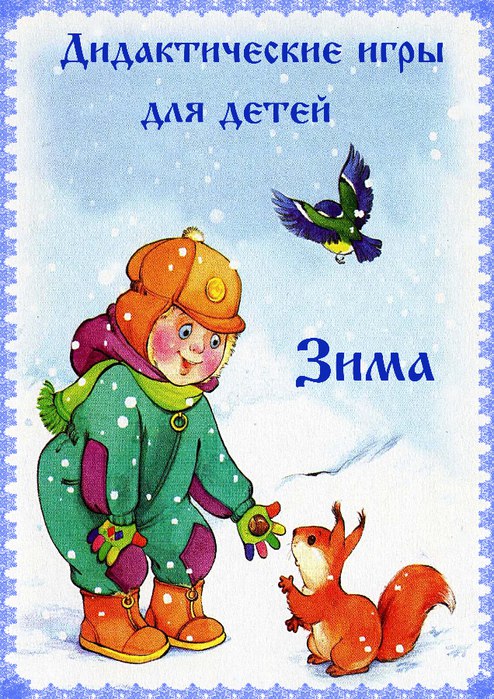 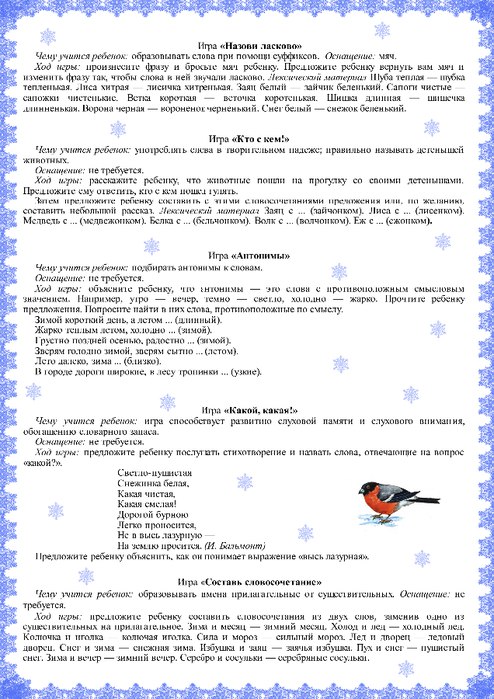 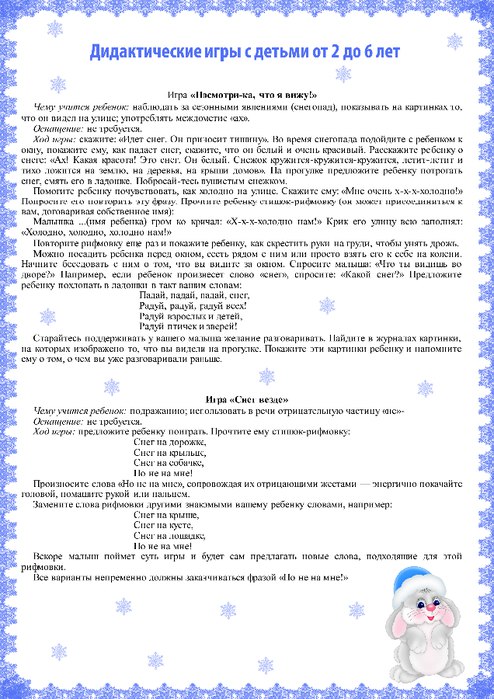 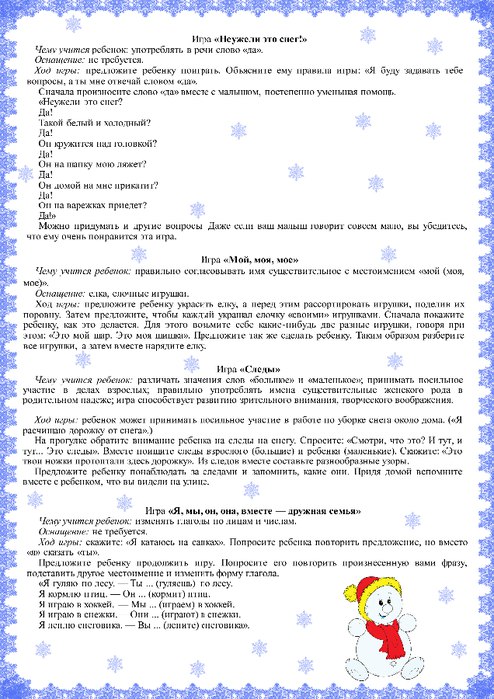 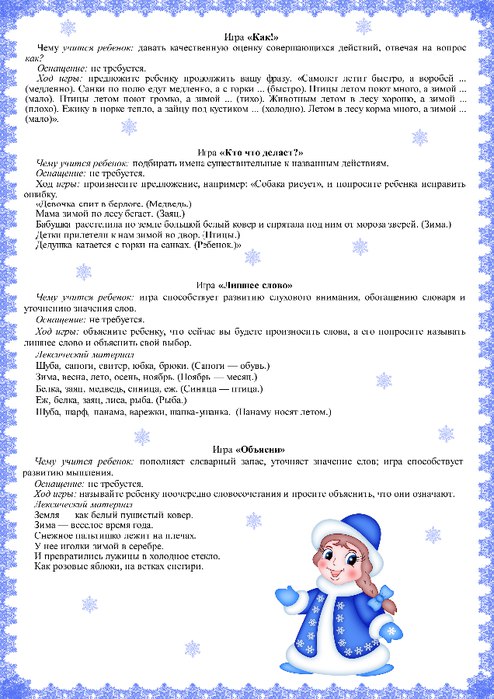 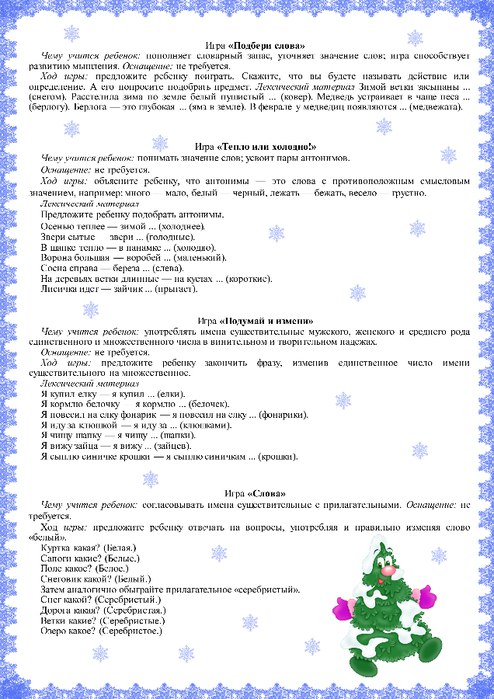 